Четвертый сезон онлайн-марафона «ЕГЭ – это про100!» для выпускников 2024 года пройдет 22-26 апреля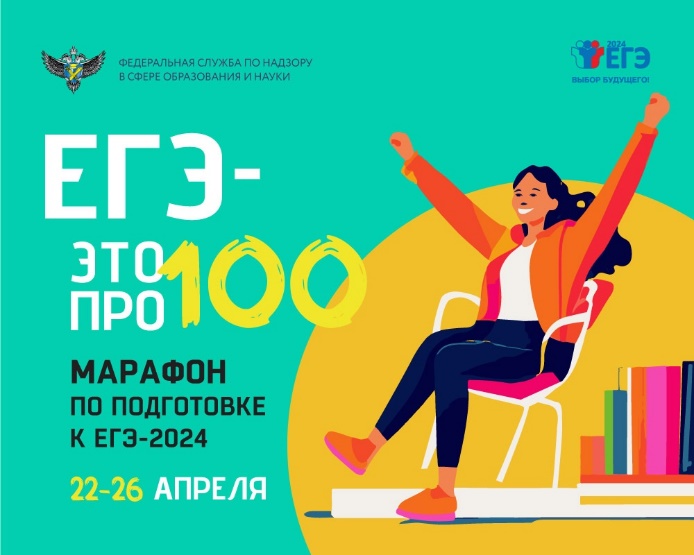 22-26 апреля Рособрнадзор проводит четвертый ежегодный онлайн-марафон «ЕГЭ – это про100!» для помощи выпускникам 2024 года в подготовке к единому госэкзамену. Трансляции будут проходить в официальном аккаунте Рособрнадзора «ВКонтакте» и на канале Rutube.Расписание эфиров марафона «ЕГЭ – это про100!»:ДатаВремяПредмет22.04.202411:00Литература22.04.202413:00География23.04.202411:00Обществознание23.04.202413:00Иностранный язык23.04.202415:00Химия24.04.202411:00История24.04.202413:00Математика25.04.202413:00Русский язык25.04.202415:00Физика26.04.202411:00Информатика26.04.202413:00Биология